8.r.                                                    MAT                                   25.05.                                        Sčítanie desatinných čísel1. Sčítaj, výsledky skontroluj v stĺpci výsledkov:                   Výsledky2,7            8,39            6,127           8,726                                                1,2            1,10            0,231         10,053 15,128         2,3           38,62          65,387  4,872         7,7             1,38          34,613                                         34,296         8,7           55,42          624,38778,789         9,6           98,79            98,7982. Vypočítaj hmotnosť nákupu, ak máš 0,75kg cibule, 4,50kg zemiakov, 0,48kg cesnaku, 0,57kg papriky, 1,52kg paradajok a 3,85kg jabĺk.Zápis:                                                                 Výpočet:Cibuľa  ...............kg     Paprika  ,,,,,,,,,,,,,,kg     Spolu..............kg   Zemiaky..............kg     Paradajky............kg     Spolu..............kgCesnak................kg     Jablká..................kg     .......................kg Spolu .................kg     Spolu ..................kgOdpoveď:________________________________________________________3. Vyskúšaj sa, výsledky skontroluj v stĺpci výsledkov:    8,625                3,77               15,4                837,2982,411              11,93               88,2                109,102 8.r.                                       SJL  GRAMATIKA1. K prídavnému menu dopíš podstatné meno.V obývačke máme farebný ........................................    V auguste je horúce.....................  V tele  nám prúdi červená ..........................   Čierna .................................  chytá myši. Otec môjho otca je starý ......................  V Antarktíde žije ľadový .........................................2.  Pred podstatné meno napíš prídavné meno................................. auto vezie hasičov. V ohnisku horelo ........................ uhlie. Mama kúpila  ...............................  mydlo.  ...................................  hymna ....................................  sa začína takto: ...................................  je  tráva,  futbal to je hra...  Mama navarila ..............................  čaj. 3. Napíš vety v množnom čísle.Horolezec vyliezol na Lomnický štít. Autobus zastal na konečnej zastávke. Myška sa ukryla, lebo ju naháňala mačka....................................................................................................................................................................................................................................................................................................................................................................................................4. Utvor vety na tieto podstatné mená.Hrdina, darca, rozhodca, záchranca....................................................................................................................................................................................................................................................................................................................................................................................................................................................................................................................................9.r.                                                    MAT1. Vynásob, výsledky skontroluj v stĺpci výsledkov:      Výsledky        52                         76                      54                         98           .6                           .7                      .8                          .9___________________________________________________________211                      450                     678                        987  . 6                         .7                        .8                                      .9                   ____________________________________________________________ 54                         25                         76                          18.60                       .70                         .80                         .90_______________________________________________167                       278                        398                       430.60                         .70                         .80                        .90  _______________________________________________ !   30                      54                         232                       568    .68                    .79                          .67                        .98  _________________________________________________________________________________________________________________________________________________________ 2. Na ušitie chlapčenských nohavíc treba kúpiť 120cm látky. Koľko látky treba kúpiť na ušitie nohavíc pre 8 chlapcov?Zápis: jedny nohavice ____cm            Výpočet:           Počet nohavíc______                x = ______           Dĺžka látky _____x cm             x = ______Odpoveď: _______________________________________________________9.r.                                      SJL  GRAMATIKANamiesto osobných zámen on, ona, ono, oni použi podstatné mená. Vety napíš.On poslúchol pani učiteľku a dostal jednotku. Ono vošlo do mláky a premočilo si topánky. Ona zvíťazila v plaveckých pretekoch. Oni nám urobili veľkú radosť, pretože boli prijatí do odborného učilišťa.__________________________________________________________________________________________________________________________________________________________________________________________Porozmýšľaj, ktoré osobné zámená môžeš z viet vynechať. Tieto vety napíš.Ja som zbadal zajaca, ktorý utekal do lesa. Ty si mi nevrátil pravítko. Ona neprišla do školy, lebo bola chorá. My sme sa učili o štátoch Európy. Vy ste boli v obchode? Oni postavili nové domy.__________________________________________________________________________________________________________________________________________________________________________________________Namiesto vlastných podstatných mien použi osobné zámená a tykaj.Vlado potreboval kúpiť zošit, ale nemal peniaze. Vlado ma poprosil, aby som Vladovi požičal peniaze. Eva povedala, že Vladovi môžem peniaze požičať. Vlado peniaze načas vrátil.  Eva hovorila, že kamaráti si majú pomáhať. Ja som bol s Vladom vždy dobrý kamarát. ______________________________________________________________________________________________________________________________________________________________________________________________________________________________________________________________________________________________________________________8.r.                                          SJL  SLOHVymysli a napíš na pohľadnicu veľkonočný a narodeninový pozdrav8.r.                                 MAT GEOMETRIA                                      OBSAH OBDĹŽNIKA        S =  a . b Vypočítaj plochy – obsahy pozemkov tvaru obdĺžnika:Výpočty obsahov pozemkov skontroluj spočítaním štvorcov jednotlivých pozemkov v štvorcovej sieti.9.r.                                                 SJL SLOHPrečítaj a vyplň tlačivo prihlášky na prechodný pobyt. (Vyplňujú študenti v internátoch a domovoch mládeže na mestskom úrade v mieste školy.)PRIHLÁŚKA NA PRECHODNÝ POBYT    Priezvisko (vypíšte paličkovým písmom)                         Rodné číslo      Meno  	                                                                                                    Narodený (a)                                                                                                               deň         mesiac         rokÚDAJE O MIESTE PRECHODNÉHO POBYTUÚDAJE O MIESTE TRVALÉHO POBYTU9.r.                                    MAT    GEOMETRIANájdi na obrázkoch uhly. Zvýrazni ich vrcholy a ramená uhlov. Označ nájdené uhly písmenami gréckej abecedy, vyznač ich oblúkom. Vyfarbi ostré uhly červenou pastelkou, tupé uhly modrou pastelkou, pravé uhly označ znakom  . Priamy uhol vyfarbi zelenou farbou.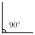 ɤ,  ᵝ, ᵞ, ᵟ, 8.r.                                                    GEO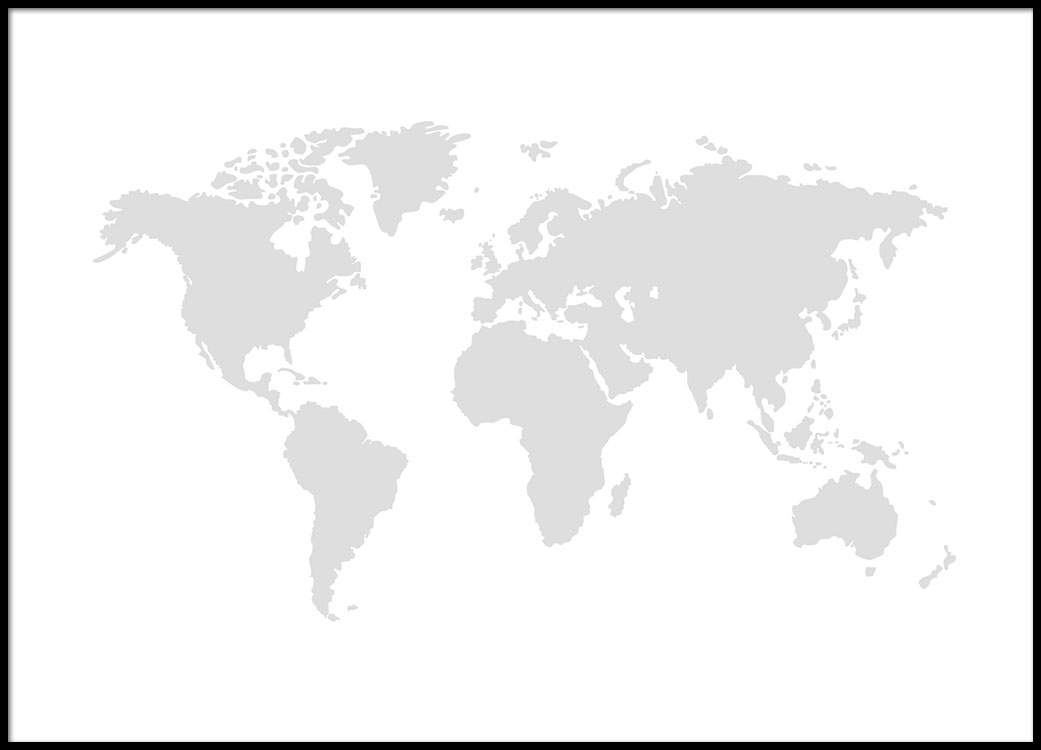 Označ na mape svetadiely, oceányPreskúšaj sa :Koľko  poznáme svetadielov (počet ) ?............Aký svetadiel po rozlohe je najväčší ?...................................................Aký svetadiel po rozlohe je najmenší ?.................................................Koľko poznáme oceánov (počet ) ? ..................Aký oceán  po rozlohe je najväčší ? ......................................................Aký oceán po rozlohe je najmenší ? .....................................................Ako sa volá najstudenejší oceán ? .........................................................Ako sa volá najteplejší oceán ? ..............................................................Ako sa volá oceán, ktorý oddeľuje Európu a Afriku od Ameriky ?...................................................................................................................9.r.                                         GEO Pomenuj planéty Slnečnej sústavy (retipuJ, sraM, rúkreM, nútpeN, nrutaS, nárU, ašuneV, meZ) 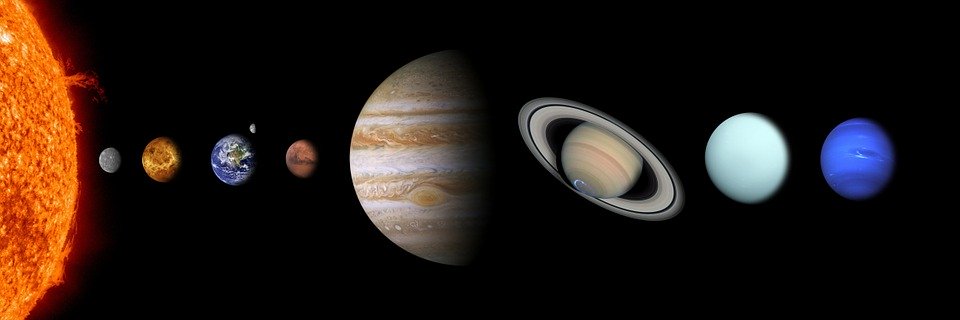 VyVyznač ,  pomenuj  a vymaľuj rôznymi farbami na mape SR administratívne kraje. 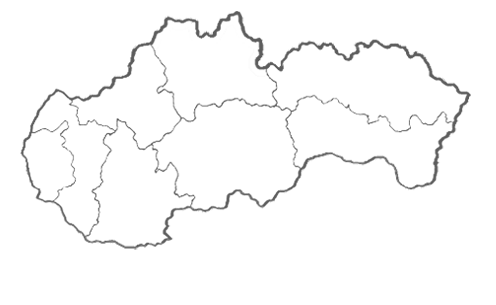 V akom kraji bývaš ty ? Ako sa volá tvoje krajské, okresné mesto ?....................................................................................................................................................................................................................................8. r.                                               OBNAko sa volá hlavné mesto SR ?Na brehoch akej rieky leží Bratislava ?Doplňte vetu Je to významné politické, hospodárske,........................................................................................................... centrum Slovenska.Kto a čo sídli v Bratislave ?....................................................................................................................................................................................Pomenuj a napíš , čo vidíš na obrázkoch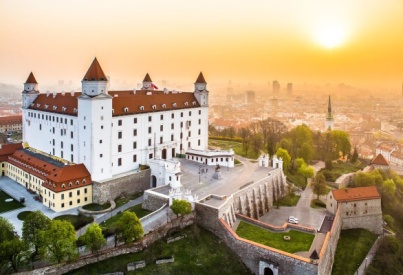 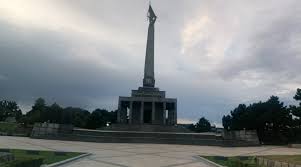 ________________________________________________________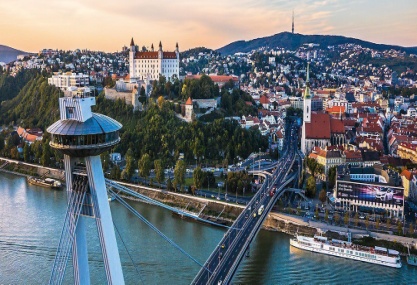 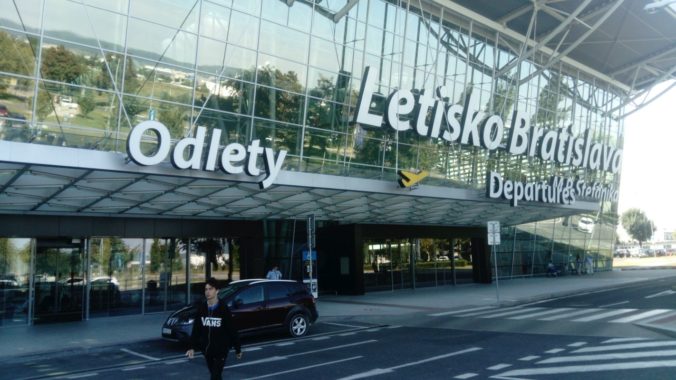 ___________________________________________________________9.r.                                                  OBN                                                Doklady občanaKtoré doklady vlastníš a kde sa nimi preukazuješ ?___________________________________________Čo je občiansky  preukaz ? (OP)______________________________________________________________________________________________________________________ Čo obsahuje občiansky preukaz ?_______________________________________________________________________________________________________________________________________________________________________________________________________________________________________________________________________________________________________Aké ďalšie doklady musí  mať  občan ?R.......ý    l............t                                            (ýndoR  tsil)Ú..........,...ý       l..........t                                    ( ýntrmÚ tsil)S.....................ý       l................t                        (ynšáboS   tsil)Doklady o ukončenom vzdelaní – kedy a kde sa používajú?______________________________________________________________________________________________________________________P........................z       p................................a     (zakuerP  acnetsiop)C,,,,,,,,,,,,,,,,,,,,,,ý   p........s                                   (ýnvotseC   sap)V.................................ý   p............................z    (ýksčidoV  zakuerp )8.r.                                                TEVSpoj čiarou názvy športu zo  správnym obrázkom. Vieš ako sa ešte volajú tieto športy?  ____________________________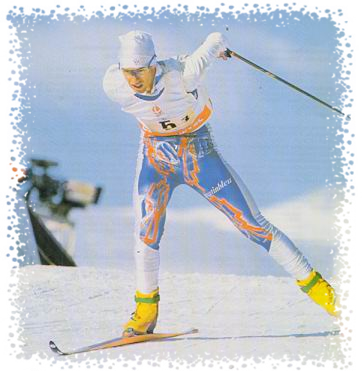 Beh na lyžiach                          BiatlonBoby       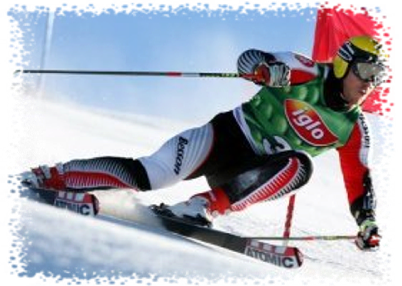  KorčuľovanieKrasokorčuľovanieLyžovanie 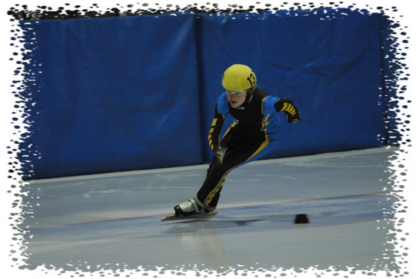 Skoky na lyžiachSnoubordingSánkovanie 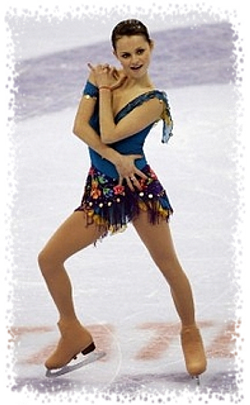 Napíš, aký šport ti z tejto  ponuky sa páči.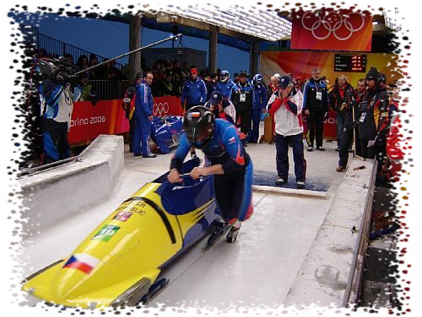 __________________________________                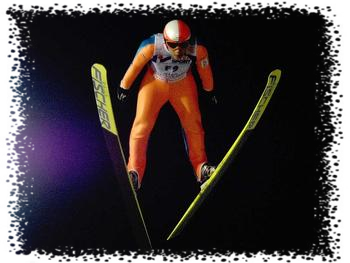 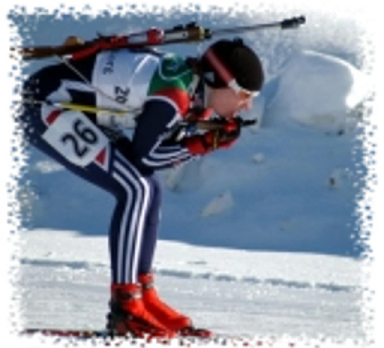 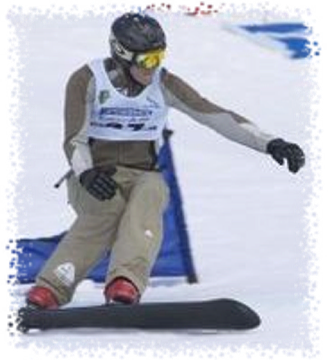 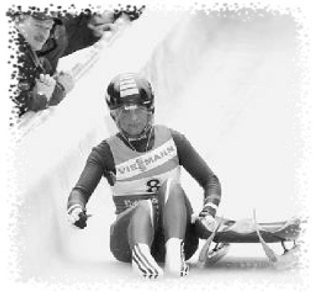 9.r.                                                                   TEVPoznáš olympijské športy ? Označ správnu odpoveď.Desať hráčov v jednom tíme, jeden brankár, ihrisko, dve bránky a snaha streliť čo najviac gólov.
a) hádzaná 
b) futbal 
c) basketbal Silní muži (ale už aj ženy) dvíhajú ťažké činky.a) wrestling 
b) vzpieranie 
c) karate Športovec, lyže, skokanský mostík.              a) skoky do vody 
              b) zjazdové lyžovanie 
              c) skoky na lyžiachPäť hráčov v jednom tíme na ihrisku sa snaží trafiť loptu do koša a získať čo najviac bodov.             a) basketbal 
             b) futbal 
             c) hokej Beh na lyžiach v spojení so streľbou na päť terčov. Náš najúspešnejší zimný šport.a) zjazdové lyžovanie 
b) snowboarding 
c) biatlon Bradlá, prostné, hrazda, kladina, kruhy. Aký je toto šport?a) box 
b) športová gymnastika 
c) kanoistika 3,9100,018,3113,08510,06,3589,4940,0723,185154,2120,018,77911,036946,40015,70103,6888331243231508821266532 5424            6080         31840         15544          1750          2040         100203240          38700          1620          55664          19460          4266                                     ________________ ________________________________________________________________________________________________________________________________________________________________________________________________         ___________         ___________________         ___________________         ___________________         ___________________                                     ________________ ________________________________________________________________________________________________________________________________________________________________________________________________         ___________         ___________________         ___________________         ___________________         ___________________ABC12323456781mPozemok APozemok BPozemok CPozemok AS = a . bPozemok BS =Pozemok CS =               m2SpoluObec                                                 Okres                                  KrajČasť obce                                                                                     č. súp.Ulica                                                                                            č. or.Predpokladaný čas pobytu        deň              mesiac            rok                                    deň             mesiac           rok                      I                       I                   I                 I                    I                      I                              od                I                       I                   I                 I do               I                      I                              I                       I                   I                 I                    I                      I                                                                                                                                             ObecČasť obce                                                                              č. súp.Ulica                                                                                      č. or.            Okres                                                                          KrajPODPIS  osoby, ktorá vyplnila prihlášku    .......................................................................          